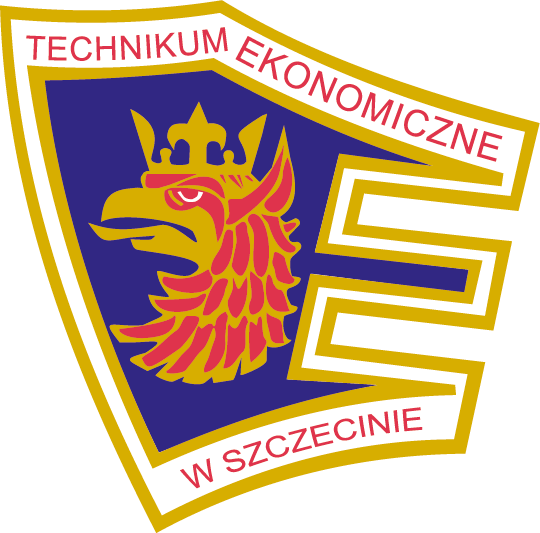 SZKOLNY KONKURS WIEDZY O MORZU 2023
TECHNIKUM EKONOMICZNEREGULAMINOrganizatorem konkursu jest Koło Żeglarzy Technikum Ekonomicznego przy współpracy z Pałacem Młodzieży w Szczecinie.Celem konkursu jest przybliżenie wiedzy o kulturze morskiej, tradycjach i historii Regionów.Autorami pytań i zadań praktycznych jest Anna Rudnik.W konkursie biorą udział uczniowie Technikum Ekonomicznego .Test 20 pytań do rozwiązania w 20 minut.Konkurs odbędzie się w dwóch turach I we wtorek 12.12.2023 r. oraz 12.03.2024 r.  o godzinie 12.00.O lokalizacji przebiegu egzaminu uczestnicy zostaną powiadomieni dzień wcześniej.Lista zgłoszeń u p. A. Rudnik zostanie wystawiona na miesiąc przed konkursem. Pytania do konkursu proszę kierować bezpośrednio do Organizatora ( li brus)Pierwsze dziesięć miejsc gwarantują dodatkowe punkty w kolejnym konkursie, który odbędzie się w II turze, a tym samym szanse na udział w krajowym konkursie Wiedzy o Morzu.Przydatne publikacje: „Czas morza”, „Morze”, mapy, „Gospodarka morska”, dzieje powiatów i gmin członków ZMiGM, historia MW, rybołówstwo, jak i materiały wysłane na Classromm Naszego „Koła Żeglarzy”.Udział w Konkursie jest dobrowolny. Warto zabrać długopis.Decyzje ostateczne w przypadku sporu podejmuje Organizator.ZAPRASZAMY